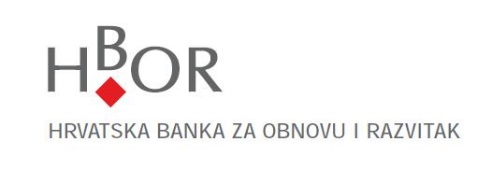 Izjava o povezanim osobamaPodaci o podnositelju zahtjeva (pravnoj ili fizičkoj osobi)Vlasnička struktura podnositelja zahtjeva (popunjavaju pravne osobe i obrti)NAPOMENA: U koloni Vlasnici potrebno je upisati naziv pravne osobe/obrta i/ili ime i prezime fizičke osobe ako su vlasnici više od 10% vlasničkog udjela, dok se ostali vlasnici iskazuju skupno s postotkom vlasništva za cijelu skupinu.Vlasnički udio podnositelja zahtjeva u pravnim osobama/obrtimaDruštva prema kojima, ili s kojima, postoji odnos kontrole u smislu odnosa nadređene osobe i podređenog društvaČlanovi uprave podnositelja zahtjeva (popunjava i podnositelj zahtjeva fizička osoba ukoliko je član drugih uprava i odbora)Uža obitelj* članova uprave/podnositelja zahtjeva fizičke osobeČlanovi nadzornog odbora (popunjavaju pravne osobe)Sudužništvo i jamstvoUkoliko je odgovor Da, molimo popunite sljedeće podatke:Napomena* Članovi uže obitelji: - bračni drug ili osoba s kojom duže živi u zajedničkom kućanstvu koja, prema posebnom zakonu, ima položaj jednak položaju u bračnoj zajednici, - djeca ili posvojena djeca te osobe ili djeca ili posvojena djeca osoba iz prethodne točke, koji nemaju punu poslovnu sposobnost,- druge osobe koje nemaju punu poslovnu sposobnost i koje su stavljene pod skrbništvo te osobe.Ovu izjavu dajem radi utvrđivanja izloženosti i povezanosti s drugim osobama za potrebe evidencija i izrade izvještaja HBOR-a. Potvrđujem da su podaci u ovoj izjavi potpuni i istiniti. Izjavljujem, pod materijalnom i krivičnom odgovornošću, da sam upoznat s pravnim posljedicama kaznene odgovornosti za davanje netočnih podataka. U slučaju promjene bilo kojeg od gore navedenih podataka, obvezujem se odmah po promjeni pisanim putem izvijestiti HBOR. Mjesto i datum					  							Ime i prezime ovlaštene osobe i potpisNaziv poslovnog subjekta:Naziv poslovnog subjekta:Adresa (sjedište):Adresa (sjedište):OIB:MB/MBO/MBG/MIBPG:Šifra NKD i djelatnost:Šifra NKD i djelatnost:Broj osobne iskaznice fizičke osobe:Broj osobne iskaznice fizičke osobe:Red.br.Vlasnici (ime i prezime/naziv)Adresa i sjedišteOIB% vlasništvaGodina osnivanjaPretežita djelatnostNominalni iznosRed.br.Naziv pravne osobe/obrtaAdresa i sjedišteOIB% vlasništvaGodina osniravnjaPretežita djelatnostNominalni iznosRed.br.Naziv pravne osobe/obrtaAdresa i sjedišteOIBGodina osniravnjaPretežita djelatnostVrsta odnosaIme i prezimeOIBFunkcijaČlanstva u upravi i nadzornim odborima pravnih osoba (kojih)Udjeli u drugim pravnim osobama (kojima i %)Ime i prezimeOIBSrodstvoČlanstva u upravi i nadzornim odborima pravnih osoba (kojih)Udjeli u drugim pravnim osobama (kojima i %)Ime i prezimeOIBFunkcijaČlanstva u upravi i nadzornim odborima pravnih osoba (kojih)Udjeli u drugim pravnim osobama (kojima i %)predsjednikzamjenikčlančlančlan  člančlanDa li je podnositelj zahtjeva sudužnik, jamac ili davatelj kolaterala za obveze drugih pravnih ili fizičkih osoba prema drugim vjerovnicima?                                                                                                        Da     Ne  Naziv/Ime i prezime pravne ili fizičke osobe za koju je podnositelj zahtjeva sudužnik/jamac/davatelj kolateralaVrsta veze: sudužnik, jamac ili davatelj kolateralaIznos potencijalne obveze podnositelja zahtjevaNaziv vjerovnikaVrsta osnovne obveze (kredit, garancija i sl.) te rok dospijeća